katedra PLÁNOVÁNÍNa starosti ji má George, Minitú Kompetence katedry:Kterým z témat této katedry bych se chtěl/a věnovat já jako vůdce/ vůdkyně oddílu?Kterým z témat této katedry se na kurzu věnovat nepotřebuji (jsem v nich už dostatečně dobrý/á, nezajímají mě, …)35- Dokáže vysvětlit, proč by jeho oddíl měl mít vizi, umí ji stanovit a dovede popsat kdy, jak a proč je nutné ji změnit.35Máte v oddíle stanovenou vizi? Na jak dlouho dopředu? Revidujete ji pravidelně?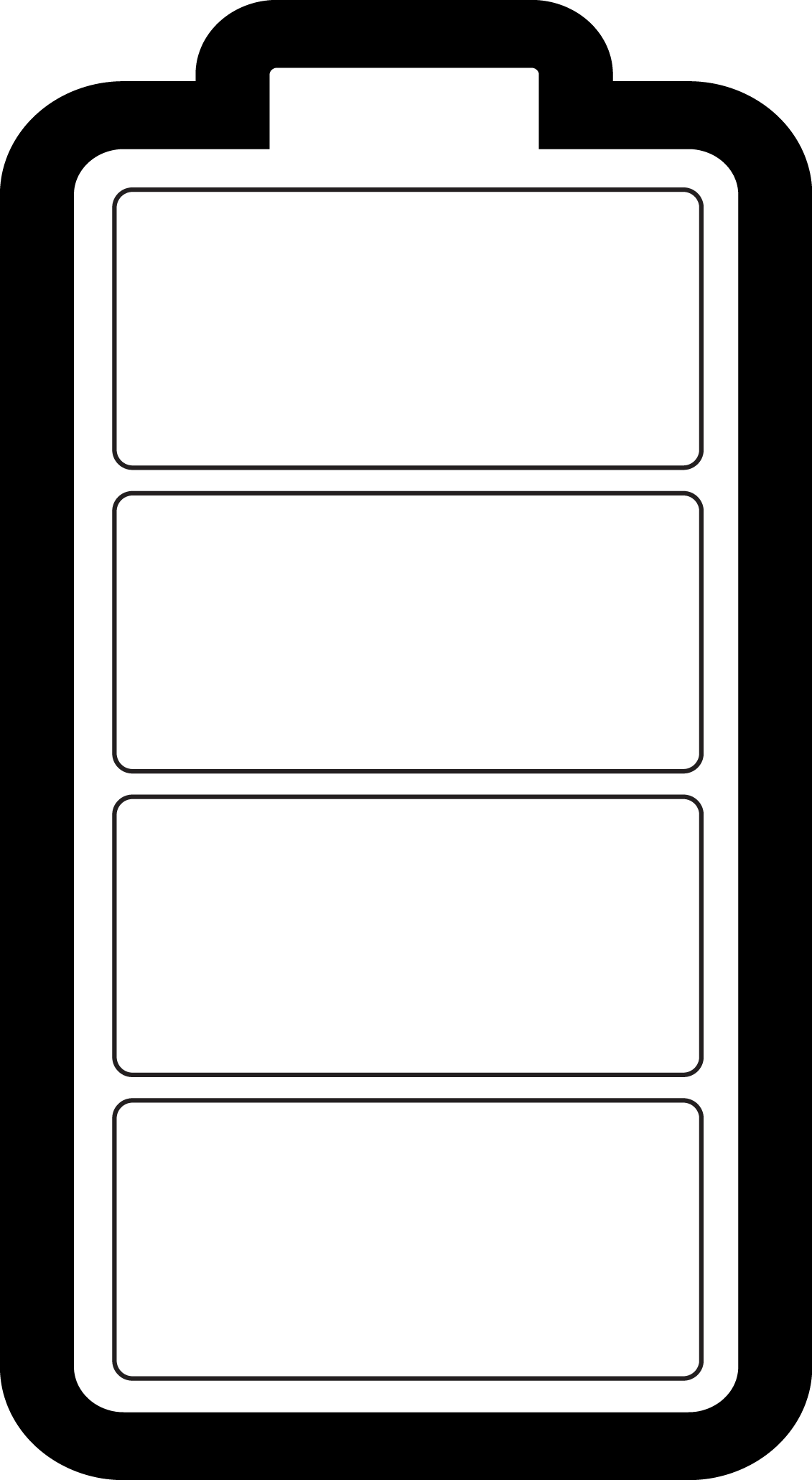 44- Dokáže analyzovat a popsat současný stav svého oddílu a umí pro to využívat vhodných nástrojů.44Dělal jsi někdy Hodnocení kvality oddílu nebo Semafor? 45- Dovede definovat konkrétní, měřitelné, přiměřené výchovné cíle v různých časových rámcích.- Pozná rozdíl mezi cílem a prostředkem a pracuje s nimi odpovídajícím způsobem.45Pracujete v oddíle se SMART cíli? Připravil/a jsi někdy nějaký SMART cíl?48- Umí využít postup plánování a jeho prvky v praxi.- Zná vhodné techniky pro vytváření pestrého a uspořádaného programu v oddíle.- Umí sestavit střednědobý plán oddílu podřízený dlouhodobé vizi a umí sestavit program na akci podřízený střednědobému plánu.48Tvoříte si v oddíle roční plán činnosti? Jak vypadá?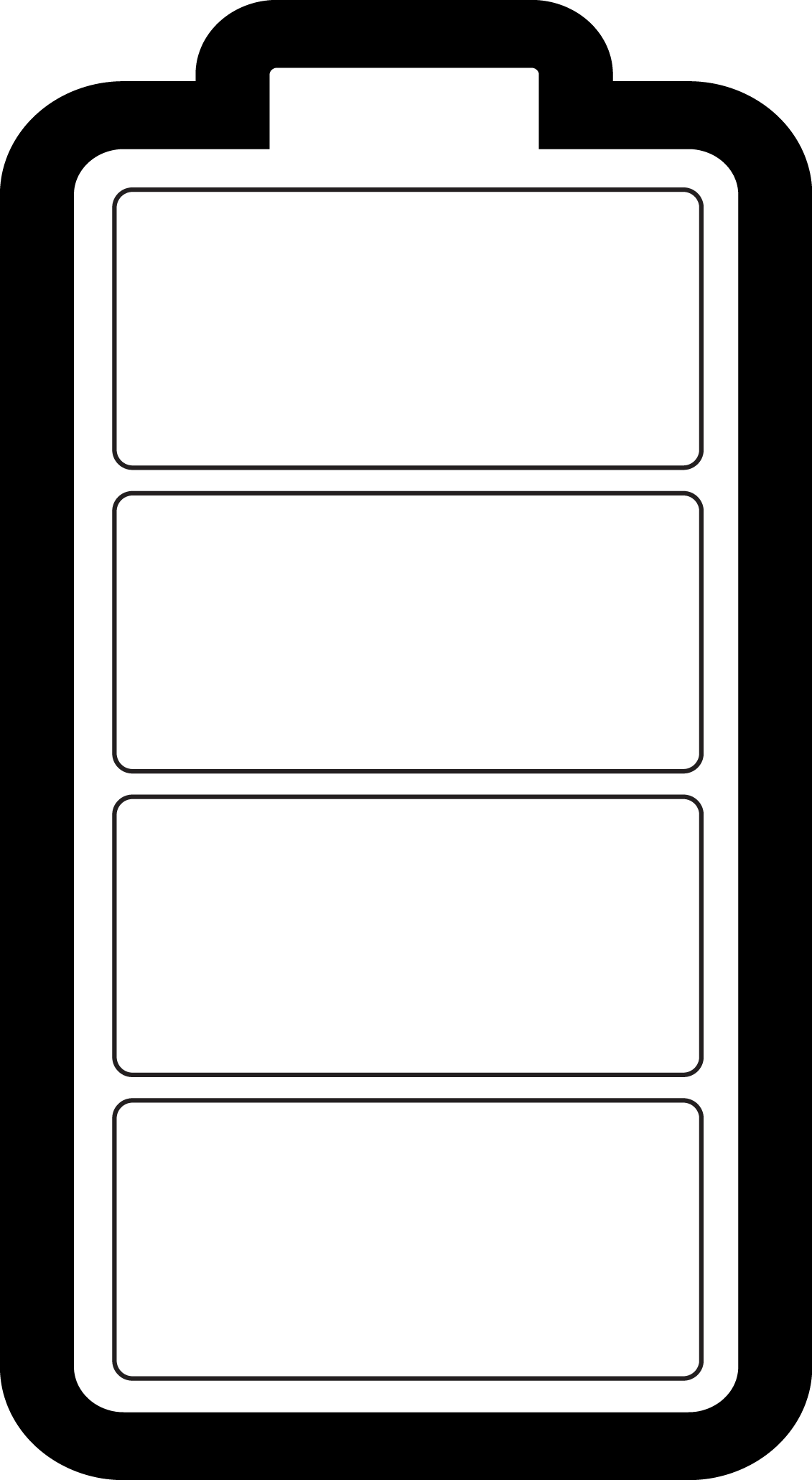 50- Umí ze zpětné vazby, pozorování a dalších zdrojů určit, nakolik byly splněny původní záměry a plány.- Umí ze zjištěných nedostatků vyvodit závěry a postup do budoucna.50Vyhodnocujete v oddíle nastavené cíle? Jaké pro to využíváte zdroje informací?